РАБОЧАЯ  ПРОГРАММАпо учебному предмету«Английский язык»Предметные результаты включают освоенные обучающимися в ходе изучения учебного предмета специфические для данной предметной области умения, виды деятельности по получению нового знания в рамках учебного предмета, его преобразованию и применению в учебных, учебно-проектных ситуациях.Ожидается, что выпускники основной школы должны продемонстрировать следующие результаты освоения иностранного языка:В коммуникативной сфере.Речевая  компетенция в следующих видах речевой деятельности:говорении— начинать, вести/поддерживать и заканчивать беседу в стандартных ситуациях общения, соблюдать нормы речевого этикета, при необходимости переспрашивая, уточняя;— расспрашивать собеседника и отвечать на его вопросы, высказывая свое мнение, просьбу, отвечать на предложения собеседника согласием, отказом, опираясь на изученную тематику и усвоенный лексико-грамматический материал;— рассказывать о себе, своей семье, друзьях, своих интересах и планах на будущее, сообщать краткие сведения о своем городе/селе, своей стране и стране/странах изучаемого языка;— делать краткие сообщения, описывать события, явления (в рамках изученных тем), передавать основное содержание, основную мысль прочитанного или услышанного, выражать свое отношение к прочитанному/услышанному, давать краткую характеристику персонажей;аудировании— воспринимать на слух и полностью понимать речь учителя, одноклассников;— воспринимать на слух и понимать основное содержание несложных аутентичных аудио- и видеотекстов, относящихся к разным коммуникативным типам речи (сообщение/рассказ/интервью);— воспринимать на слух и выборочно понимать с опорой на языковую догадку, контекст, краткие несложные аутентичные прагматические аудио- и видеотексты, выделяя значимую/нужную/необходимую информацию;чтении— ориентироваться в иноязычном тексте; прогнозировать его содержание по заголовку;— читать аутентичные тексты разных жанров с пониманием основного содержания (определять тему, основную мысль; выделять главные факты, опуская второстепенные, устанавливать логическую последовательность основных фактов текста);— читать несложные аутентичные тексты разных стилей с полным и точным пониманием, используя различные приемы смысловой переработки текста (языковую догадку, анализ, выборочный перевод), а также справочные материалы; оценивать полученную информацию, выражать свое мнение;— читать текст с выборочным пониманием значимой/ нужной/интересующей информации;письме— заполнять анкеты и формуляры;— писать поздравления, личные письма с опорой на образец с употреблением формул речевого этикета, принятых в стране/странах изучаемого языка.В плане языковой компетенции выпускник основной школы должен знать/понимать:- основные значения изученных лексических единиц (слов, словосочетаний); основные способы словообразования (аффиксация, словосложение, конверсия); явления многозначности лексических единиц английского языка, синонимии, антонимии и лексической сочетаемости;- особенности структуры простых и сложных предложений английского языка; интонацию различных коммуникативных типов предложения;- признаки изученных грамматических явлений (видовременных форм глаголов и их эквивалентов, модальных глаголов и их эквивалентов; артиклей, существительных, степеней сравнения прилагательных и наречий, местоимений, числительных, предлогов);- основные различия систем английского и русского языков.Кроме того, школьники должны уметь:- применять правила написания слов, изученных в основной школе;- адекватно произносить и различать на слух звуки английского языка, соблюдать правила ударения в словах и фразах;- соблюдать ритмико-интонационные особенности предложений различных коммуникативных типов, правильно членить предложение на смысловые группы.В отношении социокультурной компетенции от выпускников требуется:- знание национально-культурных особенностей речевого и неречевого поведения в своей стране и странах изучаемого языка, применение этих знаний в различных ситуациях формального и неформального межличностного и межкультурного общения;- умение распознавать и употреблять в устной и письменной речи основные нормы речевого этикета (реплики-клише, наиболее распространенную оценочную лексику), принятые в странах изучаемого языка в различных ситуациях формального и неформального общения;- знание употребительной фоновой лексики и реалий страны/стран изучаемого языка, некоторых распространенных образцов фольклора (пословицы, поговорки, скороговорки, сказки, стихи);- знакомство с образцами художественной, публицистической и научно-популярной литературы;- наличие представления об особенностях образа жизни, быта, культуры стран изучаемого языка (всемирно известных достопримечательностях, выдающихся людях и их вкладе в мировую культуру);- наличие представления о сходстве и различиях в традициях своей страны и стран изучаемого языка;- понимание роли владения иностранными языками в современном мире.В результате формирования компенсаторной компетенции выпускники основной школы должны научиться выходить из затруднительного положения в условиях дефицита языковых средств в процессе приема и передачи информации за счет умения:- пользоваться языковой и контекстуальной догадкой (интернациональные слова, словообразовательный анализ, вычленение ключевых слов текста);- прогнозировать основное содержание текста по заголовку или выборочному чтению отдельных абзацев текста;- использовать текстовые опоры различного рода (подзаголовки, таблицы, картинки, фотографии, шрифтовые выделения, комментарии, подстрочные ссылки);- игнорировать незнакомую лексику, реалии, грамматические явления, не влияющие на понимание основного содержания текста;- задавать вопрос, переспрашивать с целью уточнения отдельных неизвестных языковых явлений в тексте;- использовать перифраз, синонимические средства, словарные замены, жесты, мимику.В познавательной сфере (учебно-познавательная компетенция) происходит дальнейшее совершенствование и развитие универсальных учебных действий (УУД) и специальных учебных умений (СУУ).Универсальные учебные действия (общеучебные умения):регулятивные:- определять цель учебной деятельности возможно с помощью учителя и самостоятельно искать средства ее осуществления;- обнаруживать и формулировать учебную проблему совместно с учителем, выбирать тему проекта в ходе «мозгового штурма» под руководством учителя;- составлять план выполнения задачи, проекта в группе под руководством учителя;- оценивать ход и результаты выполнения задачи, проекта;- критически анализировать успехи и недостатки проделанной работы.познавательные:- самостоятельно находить и отбирать для решения учебной задачи необходимые словари, энциклопедии, справочники, информацию из Интернета;- выполнять универсальные логические действия:- анализ (выделение признаков),- синтез (составление целого из частей, в том числе с самостоятельным достраиванием),- выбирать основания для сравнения, классификации объектов,- устанавливать аналогии и причинно-следственные связи,- выстраивать логическую цепь рассуждений,- относить объекты к известным понятиям;- преобразовывать информацию из одной формы в другую:- обобщать информацию в виде таблиц, схем, опорного конспекта,- составлять простой план текста (в виде ключевых слов, вопросов);коммуникативные:- четко и ясно выражать свои мысли;- отстаивать свою точку зрения, аргументировать ее;- учиться критично относиться к собственному мнению;- слушать других, принимать другую точку зрения, быть готовым изменить свою;- организовывать учебное взаимодействие в группе (распределять роли, договариваться друг с другом);Специальные учебные умения:- сравнивать явления русского и английского языков на уровне отдельных грамматических явлений, слов, словосочетаний и предложений;- владеть различными стратегиями чтения и аудирования в зависимости от поставленной речевой задачи (читать/слушать текст с разной глубиной понимания);- ориентироваться в иноязычном печатном и аудиотексте, кратко фиксировать содержание сообщений, составлять субъективные опоры для устного высказывания в виде ключевых слов, объединенных потенциальным контекстом, зачина, концовки, отдельных предложений;- вычленять в тексте реалии, слова с культурным компонентом значения, анализировать их семантическую структуру, выделять культурный фон, сопоставлять его с культурным фоном аналогичного явления в родной культуре, выявлять сходства и различия и уметь объяснять эти различия иноязычному речевому партнеру или человеку, не владеющему иностранным языком;- догадываться о значении слов на основе языковой и контекстуальной догадки, словообразовательных моделей;- использовать выборочный перевод для уточнения понимания текста;- узнавать грамматические явления в тексте на основе дифференцирующих признаков;- действовать по образцу или аналогии при выполнении отдельных заданий и порождении речевого высказывания на изучаемом языке;- пользоваться справочным материалом: грамматическими и лингвострановедческими справочниками, схемами и таблицами, двуязычными словарями, мультимедийными средствами;- пользоваться поисковыми системами www.yahoo.com., www.ask.com, www.wikipedia.ru и др.; находить нужную информацию, обобщать и делать выписки для дальнейшего использования в процессе общения на уроке, при написании эссе, сочинений, при подготовке проектов;- овладевать необходимыми для дальнейшего самостоятельного изучения английского языка способами и приемами.В ценностно-ориентационной сфере:- представление о языке как средстве выражения чувств, эмоций, основе культуры общения;- достижение взаимопонимания в процессе устного и письменного общения с носителями иностранного языка, установление межличностных, межкультурных контактов в доступных пределах;- представление о целостном полиязычном и поликультурном мире, осознание места и роли родного и иностранного языков в этом мире как средства общения, познания, самореализации и социальной адаптации;- приобщение к ценностям мировой культуры как через источники информации на иностранном языке (в том числе мультимедийные), так и через непосредственное участие в школьных обменах, туристических поездках, молодежных форумах.В эстетической сфере:- владение элементарными средствами выражения чувств и эмоций на иностранном языке;- стремление к знакомству с образцами художественного творчества на иностранном языке и средствами иностранного языка;- развитие чувства прекрасного в процессе обсуждения современных тенденций в живописи, музыке, литературе.В трудовой и физической сферах:- формирование самодисциплины, упорства, настойчивости, самостоятельности в учебном труде;- умение работать в соответствии с намеченным планом, добиваясь успеха;- стремление вести здоровый образ жизни (режим труда и отдыха, питание, спорт, фитнес).Содержание учебного курсаТематическое планированиеМатериалы для проведения промежуточной аттестации по учебному предмету«Иностранный язык (Английский)»Итоговая контрольная работа состоит из 6 заданий. Целью итогового контроля является проверка достигнутого уровня обученности во всех видах: чтение, грамматика и лексика, лингвострановедение, говорениеОбщее время выполнения работы – 45 мин.Максимальное количество баллов за контрольную работу – 39.Количество правильно выполненных заданий (в %):отметка «5» («отлично») 100—85%отметка «4» («хорошо») 84—70%отметка «3» («удовлетворительно») 69—50%отметка «2» («неудовлетворительно») менее 50%Ответы:№1.Космонавт - cosmonautЛось\олень - elk-deerБелка - squreelКартина - pictureЗолотая рыбка - goldfishЗамок - castle№2.On, across, for, in, to, off.№3.Came/was sittingWas walking/metWas leaving/beganWas listening/spokeWas listening/spoke№41) the 2) - 3) the 4) the 5) the 6) -№5the deepest 2) that/in 3) says 4) come 5) On 6) Who№6visited 2) liked 3) came 4) was doing 5) was living 6) was going 7) was having 8) think 9) amПромежуточная аттестация по английскому языку в 5 классеВАРИАНТ 1 (обычный уровень сложности)1. Сделай подписи к этим картинкам. 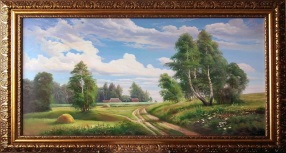  _______________________________________________________________________________________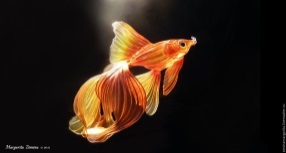 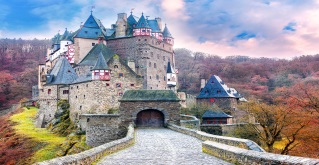 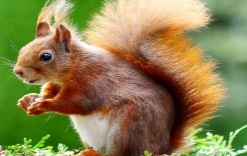 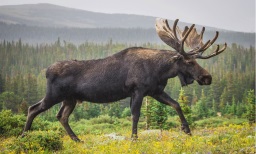 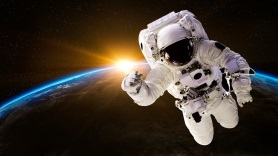 _____________________________________________________________________________________2. Впиши в предложения соответствующие предложения.For    of     in     to     across     on1. Do you watch circus show _____ TV?2. There were a lot of people on the bridge ______the river. 3. What are they famous ______?4. The Pacific Ocean is ______ the east of Russia.5. John was very kind _____ us. 6. We are proud _____ our children.3. Впиши в предложения глаголы в соответствующих формах. 1. Yesterday morning, when the teacher (come) ____ into the classroom, all the pupils (sit) ____ at their desks. 2. Last Sunday Jane (walk) ____ in the park when she (meet) _____Chris. 3. Yesterday I (leave) ____ the house when it (begin) ____ raining. 4. We were at home and we (listen) __ to music while Arnold (speak) __on the phone.4. Впиши определённый артикль там, где это необходимо. 1. Tower Bridge 2. West Europe 3. in ____ west 4. North Sea 5. River Thames 6. Lake Baikal5. Выбери и обведи соответствующие слова, данные в скобках. 1. Lake Baikal is (the deepest/deeper) lake in the world. 2. I know (what/that) Murmansk is (in/on) the north. 3. Rose (tells/says) the airport is situated outside the city.4. We came up to the castle. The door opened and we heard, «(Come/Go) in».5. At the weekend we went (on/for) a boat trip. 6. (Which/Who) of you is Boris?5. Выбери и обведи соответствующие формы глаголов. Last summer Gregory Cook 1 (visited/was visiting) Russia. He 2 (liked likes) the country with its large territories. In July Gregory 3 (came/was coming) to Irkutsk and 4 (did/was doing) the city. While Gregory 5 (was living/is living) in Irkutsk, he 6 (went/was going) to see its museums and 7 (had/was having) trips to different villages around the city. At the end of his trip Gregory said, «18 (think/am thinking) Russia is a beautiful country. I 9 (am/is) going to come here again».УчительГрязнова Алёна АльгирдасовнаКласс5Всего часов в год102Всего часов в неделю3ТемаКол-во час.1. «Каникулы закончились»1. «Каникулы закончились»1.1. Введение и отработка заданий по теме «Летние каникулы».21.2. Настоящее простое время.11.3. Прошедшее простое время.31.4. Степени сравнения прилагательных.21.5. Путешествие по России.41.6. Конструкция « собираться что-либо».21.7. Каникулы в Британии.11.8. Погода в различные времена года.1Всего:162. «Семейная история»2. «Семейная история»2.1. Достопримечательности Москвы.12.2. Вопрос к подлежащему.22.3. Я и моя семья.22.4. Мой адрес.12.5. Количественные местоимения.12.6. Порядковые числительные.12.6. Работа и карьера.12.7. Глагол  «мочь»  в прошедшем времени.22.8. Моя биография.22.9. Семейные отношения.3Всего:163. «Здоровый образ жизни»3. «Здоровый образ жизни»3.1. Мой образ жизни.43.2. Здоровые привычки.43.3. Различные виды спорта.33.4. Ing  окончание после глаголов «любить, ненавидеть, наслаждаться».13.5. Конструкция «иметь» во всех видах предложений.1Образование новых слов с помощью суффиксов  er , ful .1Английское время.2Всего:164. «Свободное время»4. «Свободное время»4.1. Наши домашние питомцы.34.2. Общие вопросы в настоящем простом и прошедшем простом  времени.24.3. Наши увлечения. Посещение цирка, музея, зоопарка.84.4. Альтернативные вопросы в настоящем простом и прошедшем простом  времени.24.5. Специальные вопросы в настоящем простом и прошедшем простом  времени.24.6. Образования новых слов с помощью префикса un.1Всего:185. «Путешествия».5.1. Виды путешествий.75.2. Притяжательные местоимения.15.3. Вопросительные слова какой, который в речи.15.4. Разделительные вопросы.15.5. Вежливые формы.5.6. Образование прилагательных с помощью суффикса -ly.15.6.  Глаголы «сказать, говорить»:  в речи и на письме.15.7. Достопримечательности мира.25.8. Глагол «получать» с различными предлогами в речи и на письме.15.9. Город моей мечты.3Всего:186. «Путешествие по России».6.1. Путешествие по России.96.2. Прошедшее продолженное время.56.3. Множественное число имён существительных.16.4. Временные отрезки «час» и «полчаса».16.5. Артикли с географическими названиями.2Всего:18№ п\пТемаТемаТемаТемаКол-во часовРаздел 1. «Каникулы закончились»  (16 часов)Раздел 1. «Каникулы закончились»  (16 часов)Раздел 1. «Каникулы закончились»  (16 часов)Раздел 1. «Каникулы закончились»  (16 часов)Раздел 1. «Каникулы закончились»  (16 часов)Раздел 1. «Каникулы закончились»  (16 часов)1«Летние каникулы».«Летние каникулы».«Летние каникулы».«Летние каникулы».12«Места для отдыха»«Места для отдыха»«Места для отдыха»«Места для отдыха»13«Выходные в Шотландии»«Выходные в Шотландии»«Выходные в Шотландии»«Выходные в Шотландии»14«Куда поехать в выходные дни?»«Куда поехать в выходные дни?»«Куда поехать в выходные дни?»«Куда поехать в выходные дни?»15«Какой прекрасный день!».Название столиц.«Какой прекрасный день!».Название столиц.«Какой прекрасный день!».Название столиц.«Какой прекрасный день!».Название столиц.16«Погода в разных странах».«Погода в разных странах».«Погода в разных странах».«Погода в разных странах».17Факты о европейских странах и о России. Сравнительные оборотыФакты о европейских странах и о России. Сравнительные оборотыФакты о европейских странах и о России. Сравнительные оборотыФакты о европейских странах и о России. Сравнительные обороты18Домашнее чтение. Басни Эзопа.Домашнее чтение. Басни Эзопа.Домашнее чтение. Басни Эзопа.Домашнее чтение. Басни Эзопа.19Практикум по чтению.Практикум по чтению.Практикум по чтению.Практикум по чтению.110Практикум по чтению.Практикум по чтению.Практикум по чтению.Практикум по чтению.11«Как провести выходные в различную погоду»«Как провести выходные в различную погоду»«Как провести выходные в различную погоду»«Как провести выходные в различную погоду»112Лексико-грамматический практикумЛексико-грамматический практикумЛексико-грамматический практикумЛексико-грамматический практикум113Лексико-грамматический практикумЛексико-грамматический практикумЛексико-грамматический практикумЛексико-грамматический практикум114День из жизни моей семьи.Мой адрес.День из жизни моей семьи.Мой адрес.День из жизни моей семьи.Мой адрес.День из жизни моей семьи.Мой адрес.115Ты и твоя семья.Повторение.Ты и твоя семья.Повторение.Ты и твоя семья.Повторение.Ты и твоя семья.Повторение.116Каникулы дома и за границей.ПовторениеКаникулы дома и за границей.ПовторениеКаникулы дома и за границей.ПовторениеКаникулы дома и за границей.Повторение117Практикум по чтению.Практикум по чтению.Практикум по чтению.Практикум по чтению.118Контрольная работа по 1 разделу.Контрольная работа по 1 разделу.Контрольная работа по 1 разделу.Контрольная работа по 1 разделу.119Проектная работаПроектная работаПроектная работаПроектная работа1Раздел 2. «Семейная история» (16 часов)Раздел 2. «Семейная история» (16 часов)Раздел 2. «Семейная история» (16 часов)Раздел 2. «Семейная история» (16 часов)Раздел 2. «Семейная история» (16 часов)Раздел 2. «Семейная история» (16 часов)20Распорядок дняРаспорядок дняРаспорядок дняРаспорядок дня121Биография. Родственники.Биография. Родственники.Биография. Родственники.Биография. Родственники.122Написание дат. Адрес.Написание дат. Адрес.Написание дат. Адрес.Написание дат. Адрес.123Семейные отношения.Семейные отношения.Семейные отношения.Семейные отношения.124Профессии.Профессии.Профессии.Профессии.125Ты и твои увлечения и мечты.Ты и твои увлечения и мечты.Ты и твои увлечения и мечты.Ты и твои увлечения и мечты.126Хобби. Порядковые числительные.Хобби. Порядковые числительные.Хобби. Порядковые числительные.Хобби. Порядковые числительные.127Домашнее чтение. Ирландский писатель и поэт Уильям АллингхэмДомашнее чтение. Ирландский писатель и поэт Уильям АллингхэмДомашнее чтение. Ирландский писатель и поэт Уильям АллингхэмДомашнее чтение. Ирландский писатель и поэт Уильям Аллингхэм128Практикум по чтению.Практикум по чтению.Практикум по чтению.Практикум по чтению.129Практикум по чтению.Практикум по чтению.Практикум по чтению.Практикум по чтению.130Моя семья.Моя семья.Моя семья.Моя семья.131Лексико-грамматический практикумЛексико-грамматический практикумЛексико-грамматический практикумЛексико-грамматический практикум132Лексико-грамматический практикумЛексико-грамматический практикумЛексико-грамматический практикумЛексико-грамматический практикум33День из жизни моей семьи. Мой адресДень из жизни моей семьи. Мой адресДень из жизни моей семьи. Мой адресДень из жизни моей семьи. Мой адрес134Ты и твоя семья. Повторение.Ты и твоя семья. Повторение.Ты и твоя семья. Повторение.Ты и твоя семья. Повторение.135Проектная работа «Моя семья»Проектная работа «Моя семья»Проектная работа «Моя семья»Проектная работа «Моя семья»136Контрольная работа по 2 разделу.Контрольная работа по 2 разделу.Контрольная работа по 2 разделу.Контрольная работа по 2 разделу.1Раздел 3. «Здоровый образ жизни»  (16 часов)Раздел 3. «Здоровый образ жизни»  (16 часов)Раздел 3. «Здоровый образ жизни»  (16 часов)Раздел 3. «Здоровый образ жизни»  (16 часов)Раздел 3. «Здоровый образ жизни»  (16 часов)137Что мы любим и что не любим делать. Здоровый образ жизни.Что мы любим и что не любим делать. Здоровый образ жизни.Что мы любим и что не любим делать. Здоровый образ жизни.Что мы любим и что не любим делать. Здоровый образ жизни.Что мы любим и что не любим делать. Здоровый образ жизни.38Обозначение времени. Время на часах.Обозначение времени. Время на часах.Обозначение времени. Время на часах.Обозначение времени. Время на часах.139Детские игры. Занятие в свободное время.Детские игры. Занятие в свободное время.Детские игры. Занятие в свободное время.Детские игры. Занятие в свободное время.140Здоровый образ жизни.Здоровый образ жизни.Здоровый образ жизни.Здоровый образ жизни.141Здоровая пища.Здоровая пища.Здоровая пища.Здоровая пища.142Детские игры. Занятия на свежем воздухе.Детские игры. Занятия на свежем воздухе.Детские игры. Занятия на свежем воздухе.Детские игры. Занятия на свежем воздухе.143Домашнее чтение. С.Я.Маршак-переводчик и драматург.Домашнее чтение. С.Я.Маршак-переводчик и драматург.Домашнее чтение. С.Я.Маршак-переводчик и драматург.Домашнее чтение. С.Я.Маршак-переводчик и драматург.144Практикум по чтению.Практикум по чтению.Практикум по чтению.Практикум по чтению.145Практикум по чтению.Практикум по чтению.Практикум по чтению.Практикум по чтению.146Здоровый образ жизни.Здоровый образ жизни.Здоровый образ жизни.Здоровый образ жизни.147Лексико-грамматический практикум.Лексико-грамматический практикум.Лексико-грамматический практикум.Лексико-грамматический практикум.148Лексико-грамматический практикум.Лексико-грамматический практикум.Лексико-грамматический практикум.Лексико-грамматический практикум.149Как сохранить своё здоровье?Как сохранить своё здоровье?Как сохранить своё здоровье?Как сохранить своё здоровье?150Как сохранить своё здоровье? ПовторениеКак сохранить своё здоровье? ПовторениеКак сохранить своё здоровье? ПовторениеКак сохранить своё здоровье? Повторение151Контрольная работа по 3  разделу.Контрольная работа по 3  разделу.Контрольная работа по 3  разделу.Контрольная работа по 3  разделу.152Проектная работаПроектная работаПроектная работаПроектная работа1Раздел 4. «Свободное время»  (18 часов)Раздел 4. «Свободное время»  (18 часов)Раздел 4. «Свободное время»  (18 часов)Раздел 4. «Свободное время»  (18 часов)Раздел 4. «Свободное время»  (18 часов)Раздел 4. «Свободное время»  (18 часов)53Чем заняться после школы?Чем заняться после школы?Чем заняться после школы?Чем заняться после школы?154Домашние питомцы.Домашние питомцы.Домашние питомцы.Домашние питомцы.155В зоомагазине.В зоомагазине.В зоомагазине.В зоомагазине.156История слова «хобби». Отрицательные приставки.История слова «хобби». Отрицательные приставки.История слова «хобби». Отрицательные приставки.История слова «хобби». Отрицательные приставки.157В театре.В театре.В театре.В театре.158Поход в музей и картинную галерею.Поход в музей и картинную галерею.Поход в музей и картинную галерею.Поход в музей и картинную галерею.160Чтение. Басня Эзопа «Козлёнок и волк». Английский журналист, писатель и поэт Алан Александр Милн.Чтение. Басня Эзопа «Козлёнок и волк». Английский журналист, писатель и поэт Алан Александр Милн.Чтение. Басня Эзопа «Козлёнок и волк». Английский журналист, писатель и поэт Алан Александр Милн.Чтение. Басня Эзопа «Козлёнок и волк». Английский журналист, писатель и поэт Алан Александр Милн.161Практикум по чтению.Практикум по чтению.Практикум по чтению.Практикум по чтению.162Моё свободное время.Моё свободное время.Моё свободное время.Моё свободное время.163Лексико-грамматический практикумЛексико-грамматический практикумЛексико-грамматический практикумЛексико-грамматический практикум164Лексико-грамматический практикумЛексико-грамматический практикумЛексико-грамматический практикумЛексико-грамматический практикум165Готовимся к интервью.Готовимся к интервью.Готовимся к интервью.Готовимся к интервью.166Как я провожу время после школы. Как я провожу время после школы. Как я провожу время после школы. Как я провожу время после школы. 167Увлечения в моей семье. Повторение.Увлечения в моей семье. Повторение.Увлечения в моей семье. Повторение.Увлечения в моей семье. Повторение.168Контрольная работа по 4 разделу.Контрольная работа по 4 разделу.Контрольная работа по 4 разделу.Контрольная работа по 4 разделу.169Проектная работа.Проектная работа.Проектная работа.Проектная работа.1Раздел 5. «Путешествия»  (18 часов)Раздел 5. «Путешествия»  (18 часов)Раздел 5. «Путешествия»  (18 часов)Раздел 5. «Путешествия»  (18 часов)Раздел 5. «Путешествия»  (18 часов)Раздел 5. «Путешествия»  (18 часов)70«Виды путешествий». Притяжательные местоимения«Виды путешествий». Притяжательные местоимения«Виды путешествий». Притяжательные местоимения«Виды путешествий». Притяжательные местоимения171Описываем город.Описываем город.Описываем город.Описываем город.172Шотландия. Разделительные вопросы.Шотландия. Разделительные вопросы.Шотландия. Разделительные вопросы.Шотландия. Разделительные вопросы.173Достопримечательности. Глаголы to be,to go.Достопримечательности. Глаголы to be,to go.Достопримечательности. Глаголы to be,to go.Достопримечательности. Глаголы to be,to go.174Глаголы to say, to tell.Глаголы to say, to tell.Глаголы to say, to tell.Глаголы to say, to tell.175Где находится музей?Где находится музей?Где находится музей?Где находится музей?176Город моей мечты.Город моей мечты.Город моей мечты.Город моей мечты.177Чтение Л.Хьюз «Старый Лондонский мост». Басни Эзопа.Чтение Л.Хьюз «Старый Лондонский мост». Басни Эзопа.Чтение Л.Хьюз «Старый Лондонский мост». Басни Эзопа.Чтение Л.Хьюз «Старый Лондонский мост». Басни Эзопа.178Практикум по чтению.Практикум по чтению.Практикум по чтению.Практикум по чтению.179Практикум по чтению.Практикум по чтению.Практикум по чтению.Практикум по чтению.180Что стоит посмотреть в городе?Что стоит посмотреть в городе?Что стоит посмотреть в городе?Что стоит посмотреть в городе?181Лексико-грамматический практикумЛексико-грамматический практикумЛексико-грамматический практикумЛексико-грамматический практикум182Лексико-грамматический практикумЛексико-грамматический практикумЛексико-грамматический практикумЛексико-грамматический практикум183Место, где я живу.Место, где я живу.Место, где я живу.Место, где я живу.184Русский и британский образ жизни.Русский и британский образ жизни.Русский и британский образ жизни.Русский и британский образ жизни.185Контрольная работа по 5 разделу.Контрольная работа по 5 разделу.Контрольная работа по 5 разделу.Контрольная работа по 5 разделу.186Проектная работаПроектная работаПроектная работаПроектная работа1Раздел 6. «Путешествие по России»  (18часов)Раздел 6. «Путешествие по России»  (18часов)Раздел 6. «Путешествие по России»  (18часов)Раздел 6. «Путешествие по России»  (18часов)Раздел 6. «Путешествие по России»  (18часов)Раздел 6. «Путешествие по России»  (18часов)87«Путешествие по России».«Путешествие по России».«Путешествие по России».«Путешествие по России».188География РоссииГеография РоссииГеография РоссииГеография России189Климат России. Простое длительное время.Климат России. Простое длительное время.Климат России. Простое длительное время.Климат России. Простое длительное время.190Животный и растительный  мир России.Животный и растительный  мир России.Животный и растительный  мир России.Животный и растительный  мир России.191Знаменитые люди России Знаменитые люди России Знаменитые люди России Знаменитые люди России 192Знаменитые люди России Знаменитые люди России Знаменитые люди России Знаменитые люди России 193Города России. Иркутск.Города России. Иркутск.Города России. Иркутск.Города России. Иркутск.194Чтение. Английская поэтесса Кристина РоссеттиЧтение. Английская поэтесса Кристина РоссеттиЧтение. Английская поэтесса Кристина РоссеттиЧтение. Английская поэтесса Кристина Россетти195Практикум по чтению.Практикум по чтению.Практикум по чтению.Практикум по чтению.196Практикум по чтению.Практикум по чтению.Практикум по чтению.Практикум по чтению.197Моя страна-РоссияМоя страна-РоссияМоя страна-РоссияМоя страна-Россия198Лексико-грамматический практикум Лексико-грамматический практикум Лексико-грамматический практикум Лексико-грамматический практикум 199Промежуточная аттестация. Итоговое тестирование.Промежуточная аттестация. Итоговое тестирование.Промежуточная аттестация. Итоговое тестирование.Промежуточная аттестация. Итоговое тестирование.1100Рассказ путешественника. Повторение.Рассказ путешественника. Повторение.Рассказ путешественника. Повторение.Рассказ путешественника. Повторение.1101Выполнение тренировочных упражненийВыполнение тренировочных упражненийВыполнение тренировочных упражненийВыполнение тренировочных упражнений1102Письмо-приглашение в Россию.Письмо-приглашение в Россию.Письмо-приглашение в Россию.Письмо-приглашение в Россию.1